Cancelaria de StatÎn conformitate cu prevederile Regulamentului Guvernului, aprobat prin Hotărârea Guvernului nr. 610/2018, Ministerul Finanțelor solicită înregistrarea proiectului Hotărârii Guvernului pentru modificarea Hotărârii Guvernului nr.246 din 8 aprilie 2010 cu privire la modul de aplicare a facilităţilor fiscale şi vamale aferente realizării proiectelor de asistenţă tehnică şi investiţională în derulare, care cad sub incidenţa tratatelor internaţionale la care Republica Moldova este parte.Secretar de Stat				                                    Tatiana IVANICICHINAProiect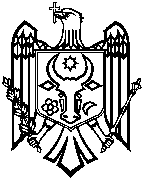 GUVERNUL REPUBLICII MOLDOVAH O T Ă R Â R E nr.__din_______________________Chișinăupentru modificarea Hotărârii Guvernului nr.246/2010 cu privire la modul de aplicare a facilităților fiscale și vamale aferente realizării proiectelor de asistență tehnică şi investițională în derulare, care cad sub incidența tratatelor internaționale la care Republica Moldova este parte”Guvernul HOTĂRĂȘTE:Anexa nr. 1 la Hotărârea Guvernului nr.246/2010 cu privire la modul de aplicare a facilităților fiscale și vamale aferente realizării proiectelor de asistență tehnică și investițională în derulare, care cad sub incidența tratatelor internaționale la care Republica Moldova este parte (Monitorul Oficial al Republicii Moldova, 2010, nr.52-53, art.308), se modifică după cum urmează:La Capitolul I se exclud pozițiile 10, 176. Capitolul II se completează cu poziția 2713 cu următorul cuprins:La Capitolul III se exclud pozițiile 414, 415. La Capitolul IV:se exclud pozițiile 43, 601, 6013.la poziția 6020, coloana 4, se completează cu textul: ”Asociaţia Obștească ”Centrul de drept al Femeilor””.  la poziția 6023, coloana 4, se completează cu textul: Asociaţia Obștească “Asociaţia pentru Dezvoltarea Tehnologiilor Informaţionale „EDUCAT”; Asociaţia Obștească “Centrul naţional de prevenire a abuzului faţă de copii” (CNPAC); Asociaţia Obștească „Asociaţia pentru abilitarea copilului şi familiei „AVE Copiii”; IMSP Institutul Mamei şi Copilului.se completează cu pozițiile 6034, 6035 cu următorul cuprins:La Capitolul VIII se exclude poziția 79. La Capitolul IX:se exclud pozițiile 84, 88.la poziţia 906 la coloana 4, se completează cu textul: Asociaţia Obștească Clubul sportiv „SPORTER”.La Capitolul XII se exclud pozițiile 941, 943.La Capitolul XIII se exclude poziția 951. La Capitolul XIV se exclude poziția 961.  La Capitolul XVII se completează cu pozițiile  11715, 11716  cu următorul cuprins:  Capitolul XX:a) se completează cu poziția 12921  cu următorul cuprins:          b) se exclud pozițiile 123, 124, 125, 129, 1291, 1294, 1295, 1296, 1298. Capitolul XXII:a) se completează cu pozițiile 13723-13725 cu următorul cuprins:        b) se exclude pozițiile 133, 1371, 1378. 13)  La capitolul XXVI se completează cu poziția 15831 cu următorul cuprins: La capitolul XXIX se exclude poziția 190. La capitolul XXX:se exclude poziția 194. la poziția 1981, coloana 4 sintagma Instituţia publică „Unitatea de coordonare, implementare şi monitorizare a proiectelor în domeniul sănătăţii” se substituie cu sintagma „Fondul Global pentru Combaterea SIDA, Tuberculozei și Malariei”. Capitolul XXXII:se exclud pozițiile 203, 210, 211, 212, 219, 227, 230 241, 242, 251, 254, 257, 270, 271, 283, 287, 2937, 2939, 29316, 29317, 29319, 29324, 29325,  29326, 29330, 29343, 29373, 29398, 293104, 293114, 298; la poziția 293140, coloana 4, se completează cu textul: Asociaţia Obștească “Asociaţia pentru Dezvoltarea Tehnologiilor Informaţionale „EDUCAT”; Asociaţia Obștească “Centrul naţional de prevenire a abuzului faţă de copii” (CNPAC); Asociaţia Obștească „Asociaţia pentru abilitarea copilului şi familiei „AVE Copiii”; IMSP Institutul Mamei şi Copilului. se completează cu pozițiile, 293217-293233, cu următorul cuprins:La capitolul XXXIII se exclud pozițiile 298, 3012Capitolul XXXIX se completează cu poziția 30910 , cu următorul conținut:2. Anexa nr.2 se modifică după cum urmează:pct.16 va avea următoarea redacție:se exclud următoarele poziții:3. Prezenta hotărâre intră în vigoare la data publicării în Monitorul Oficial al Republicii Moldova. Prim-ministru							Ion CHICUContrasemnează:Viceprim-ministru, Ministru al Finanțelor						Serghei PUȘCUȚA  MINISTERUL FINANŢELOR  AL REPUBLICII MOLDOVA  MINISTERUL FINANŢELOR  AL REPUBLICII MOLDOVA  MINISTERUL FINANŢELOR  AL REPUBLICII MOLDOVA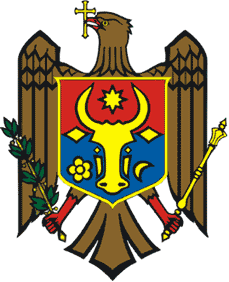       MINISTRY OF FINANCE OF THE REPUBLIC OF MOLDOVAMD-2005, mun.Chişinău, str.Constantin Tănase, 7www.mf.gov.md, tel.(022) 26-26-00, fax 022-26-25-17MD-2005, mun.Chişinău, str.Constantin Tănase, 7www.mf.gov.md, tel.(022) 26-26-00, fax 022-26-25-17MD-2005, mun.Chişinău, str.Constantin Tănase, 7www.mf.gov.md, tel.(022) 26-26-00, fax 022-26-25-17MD-2005, mun.Chişinău, str.Constantin Tănase, 7www.mf.gov.md, tel.(022) 26-26-00, fax 022-26-25-17MD-2005, mun.Chişinău, str.Constantin Tănase, 7www.mf.gov.md, tel.(022) 26-26-00, fax 022-26-25-17MD-2005, mun.Chişinău, str.Constantin Tănase, 7www.mf.gov.md, tel.(022) 26-26-00, fax 022-26-25-1726.11.2020nr.14/3-03/473/140514/3-03/473/1405CEREREprivind înregistrarea de către Cancelaria de Stata proiectelor de acte ale Guvernului CEREREprivind înregistrarea de către Cancelaria de Stata proiectelor de acte ale Guvernului CEREREprivind înregistrarea de către Cancelaria de Stata proiectelor de acte ale Guvernului Nr.
crt.Criterii de înregistrareNota autorului1.Categoria şi denumirea proiectuluiProiectul Hotărârii Guvernului pentru modificarea Hotărârii Guvernului nr.246 din 8 aprilie 20102.Autoritatea care a elaborat proiectulMinisterul Finanțelor3.Justificarea depunerii cereriiPct. 10, pct. 31 din Anexa nr.1 la HG 377/25.04.20184.Lista autorităţilor şi instituţiilor a căror avizare este necesarăMinisterul JustițieiCentrul Național AnticorupțieMinisterul Afacerilor Externe și Integrării EuropeneMinisterul Agriculturii, Dezvoltării Regionale și MediuluiMinisterul Sănătății, Muncii și Protecției SocialeMinisterul Afacerilor InterneMinisterul Educației, Culturii și CercetăriiMinisterul Economiei și InfrastructuriiMinisterul Apărării5.Termenul-limită pentru depunerea avizelor/expertizelor 2 zile lucrătoare6.Persoana responsabilă de promovarea proiectuluiLîsii Sorin, Consultant Superior, Serviciul Monitorizare și Evaluare, Direcția Asistență ExternăTel: 0 22 26 28 07Email: sorin.lisii@mf.gov.md 7.Anexe1. Proiectul Hotărârii Guvernului2. Nota informativă8.Data şi ora depunerii cererii9.SemnăturaNr. d/o Numărul de înregistrareDenumirea proiectuluiInstituțiile implementatoareBeneficiariiBaza legală2713.8721182314780Regiunea Dunării pentru îmbunătățirea incluziunii și împuternicirii comunităților de romi – DREAM  ROAD Reprezentanța în Republica Moldova a Fundației Terre des Hommes Lausanne - ElvețiaReprezentanța în Republica Moldova a Fundației Terre des Hommes Lausanne – ElvețiaAcordul dintre Guvernul Republicii Moldova şi Guvernul Confederaţiei Elveţiene privind asistenţa umanitară şi cooperarea tehnică, semnat la Chişinău la 20 septembrie 2001 şi  ratificat prin Legea nr.789-XV din 28 decembrie 2001Nr. d/o Numărul de înregistrareDenumirea proiectuluiInstituțiile implementatoareBeneficiariiBaza legală60348721142314977Suport pentru reforma sectorului justiției în Moldova - Consolidarea capacităților naționale pentru formarea eficientă bazată pe abilități a profesioniștilor din domeniul dreptuluiProgramul Națiunilor Unite pentru DezvoltareInstitutul Național al JustițieiAcordul-tip de asistență tehnică dintre Guvernul Republicii Moldova și Programul Națiunilor Unite pentru Dezvoltare, semnat la 2 octombrie 199260358721142314900Consolidarea capacităților și sistemelor de gestionare eficientă a finanțelor publice în Republica MoldovaProgramul Națiunilor Unite pentru DezvoltareMinisterul FinanțelorAcordul-tip de asistență tehnică dintre Guvernul Republicii Moldova și Programul Națiunilor Unite pentru Dezvoltare, semnat la 2 octombrie 1992Nr. d/o Numărul de înregistrareDenumirea proiectuluiInstituțiile implementatoareBeneficiariiBaza legală117158721138914571Proiectul LEADER pentru Moldova ruralăFundația ”Reprezentanța Fundației ”Fundacja Solidarności Międzynarodowej” în Republica Moldova ”Fundația ”Reprezentanța Fundației ”Fundacja Solidarności Międzynarodowej” în Republica Moldova ”Acordul dintre Guvernul Statelor Unite ale Americii şi Guvernul Republicii Moldova cu privire la cooperare în vederea facilitării acordării asistenţei, semnat la Chişinău la 21 martie 1994117168721138914723Programul de asistență tehnică a Fondului de Invesțitii WestNISFondul American de Investiții Western NIS EnterpriseMinisterul Economiei și Infrastructurii,Sectorul privatAcordul dintre Guvernul Statelor Unite ale Americii şi Guvernul Republicii Moldova cu privire la cooperare în vederea facilitării acordării asistenţei, semnat la Chişinău la 21 martie 1994Nr. d/o Numărul de înregistrareDenumirea proiectuluiInstituțiile implementatoareBeneficiariiBaza legală129218721131214708Proiectarea și Construirea noii Stații de pompieri și salvatori Șoldănești, MoldovaS.R.L. "KAPTAN CONSTRUCTION"Ministerul Afacerilor InterneInspectoratul General pentru Situaţii de UrgenţăAcordul dintre Guvernul Statelor Unite ale Americii şi Guvernul Republicii Moldova cu privire la cooperare în vederea facilitării acordării asistenţei, semnat la Chişinău la 21 martie 1994 şi intrat în vigoare la 21 martie 1994Nr. d/o Numărul de înregistrareDenumirea proiectuluiInstituțiile implementatoareBeneficiariiBaza legală13723.8721130114852Amenajarea Aleii de Arte în mun. ChișinăuAgenția Turcească pentru Colaborare și Coordonare (TIKA)Primaria m. ChișinăuProtocolul de cooperare dintre Guvernul Republicii Moldova și Guvernul Republicii Turcia privind termenele și condițiile generale pentru dezvoltare, semnat la Chișinău la 2 aprilie 2015, ratificat prin Legea nr.112/2015 și intrat în vigoare la 18 noiembrie 201613724.8721130114866Repararea și echiparea blocului alimentar a internatului din mun. Ceadir-Lunga ATU GagauziaSRL Nicanas Depromobil SRLȘcoala-internat din Ceadîr-LungaProtocolul de cooperare dintre Guvernul Republicii Moldova și Guvernul Republicii Turcia privind termenele și condițiile generale pentru dezvoltare, semnat la Chișinău la 2 aprilie 2015, ratificat prin Legea nr.112/2015 și intrat în vigoare la 18 noiembrie 201613725.8721130114869Înlocuirea acoperișului asupra blocului principal și galeriei de legătură a liceului nr.2 din mun. Ceadâr-Lunga ATU GăgăuziaSRL ”Amborio”Comitetul Executiv al UTA Găgăuzia Protocolul de cooperare dintre Guvernul Republicii Moldova și Guvernul Republicii Turcia privind termenele și condițiile generale pentru dezvoltare, semnat la Chișinău la 2 aprilie 2015, ratificat prin Legea nr.112/2015 și intrat în vigoare la 18 noiembrie 2016Nr. d/o Numărul de înregistrareDenumirea proiectuluiInstituțiile implementatoareBeneficiariiBaza legală15831.8721142314900Consolidarea capacităților și sistemelor de gestionare eficientă a finanțelor publice în Republica MoldovaProgramul Națiunilor Unite pentru DezvoltareMinisterul Finanțelor Acordul dintre Guvernul Republicii Moldova şi Guvernul Republicii Slovace privind cooperarea pentru dezvoltare, semnat la Bratislava la 16 octombrie 2013, ratificat prin Legea nr.14/2014 şi intrat în vigoare la 22 mai 2014Nr. d/o Numărul de înregistrareDenumirea proiectuluiInstituțiile implementatoareBeneficiariiBaza legală293217.8721159214721Pregătirea în comun a condițiilor pentru transformarea digitală în sectoarele agricole și conexe din zona Bazinului Mării Negre (BSB Smart Farming)A.O. Centrul de Consultanță în AfaceriA.O. Centrul de Consultanță în AfaceriAcordul-cadru dintre Guvernul Republicii Moldova și Comisia Comunităților Europene privind asistența externă, semnat la Bruxelles la 11 mai 2006, ratificat prin Legea nr.426/2006 şi intrat în vigoare la 11 iunie 20122932188721181114720Acces direct pentru studențiAsociația Obștească "Business Consulting Institute"Asociația Obștească "Business Consulting Institute"Acordul-cadru dintre Guvernul Republicii Moldova și Comisia Comunităților Europene privind asistența externă, semnat la Bruxelles la 11 mai 2006, ratificat prin Legea nr.426/2006 și intrat în vigoare la 11 iunie 20122932198721182414781EU4Moldova: Start-up City CahulAsociația Națională a Companiilor din Domeniul Tehnologiilor Informaționale și al ComunicațiilorAsociația Națională a Companiilor din Domeniul Tehnologiilor Informaționale și al ComunicațiilorAcordul-cadru dintre Guvernul Republicii Moldova și Comisia Comunităților Europene privind asistența externă, semnat la Bruxelles la 11 mai 2006, ratificat prin Legea nr.426/2006 şi intrat în vigoare la 11 iunie 20122932208721181714753Sporirea calității și accesului la educație în zona transfrontalieră prin perspectiva inovativă a învățării accelerate - ALEGA.O. "Amici dei Bambini"A.O. "Amici dei Bambini"Acordul-cadru dintre Guvernul Republicii Moldova și Comisia Comunităților Europene privind asistența externă, semnat la Bruxelles la 11 mai 2006, ratificat prin Legea nr.426/2006 şi intrat în vigoare la 11 iunie 20122932218721181514724Parteneriat transfrontalier pentru dezvoltarea antreprenoriatului socialAcademia de administrare publică Fundația “Ecoul Cernobîlului”Academia de administrare publică Fundația “Ecoul Cernobîlului”Acordul-cadru dintre Guvernul Republicii Moldova și Comisia Comunităților Europene privind asistență externă, semnat la Bruxelles la 11 mai 2006, ratificat prin Legea nr.426/2006 și intrat în vigoare la 11 iunie 20122932228721181614735Industrii creative pentru noile economii urbane în regiunea Dunărea-CINEMAAgenția de Dezvoltare Regională NordPrimăria mun. BălțiAgenția de Dezvoltare Regională NordPrimăria mun. BălțiAcordul-cadru dintre Guvernul Republicii Moldova și Comisia Comunităților Europene privind asistență externă, semnat la Bruxelles la 11 mai 2006, ratificat prin Legea nr.426/2006 și intrat în vigoare la 11 iunie 20122932238721176714456Cooperarea transfrontalieră în educația mecatronică inginereasca    Universitatea Tehnică a MoldoveiUniversitatea Tehnică a MoldoveiAcordul-cadru dintre Guvernul Republicii Moldova și Comisia Comunităților Europene privind asistență externă, semnat la Bruxelles la 11 mai 2006, ratificat prin Legea nr.426/2006 și intrat în vigoare la 11 iunie 20122932248721176714732Hub regional transfrontalier de competențe pentru industria auto  Universitatea Tehnică a MoldoveiUniversitatea Agrară de Stat din MoldovaUniversitatea Tehnică a MoldoveiUniversitatea Agrară de Stat din MoldovaAcordul-cadru dintre Guvernul Republicii Moldova și Comisia Comunităților Europene privind asistență externă, semnat la Bruxelles la 11 mai 2006, ratificat prin Legea nr.426/2006 și intrat în vigoare la 11 iunie 20122932258721146314808Parteneriat transfrontalier pentru ghidarea în cariera incluzivăA.O. Keystone MoldovaA.O. Keystone MoldovaAcordul-cadru dintre Guvernul Republicii Moldova și Comisia Comunităților Europene privind asistență externă, semnat la Bruxelles la 11 mai 2006, ratificat prin Legea nr.426/2006 și intrat în vigoare la 11 iunie 20122932268721182514857Educație pentru dezvoltarea rafinamentului în domeniile creative și productive de pe ambele părți ale PrutuluiA.O. "Soarta" Asociația Obștească Asociația Umanitară „FILANTROPIA CREȘTINĂ”A.O. "Soarta" Asociația Obștească Asociația Umanitară „FILANTROPIA CREȘTINĂ”Acordul-cadru dintre Guvernul Republicii Moldova și Comisia Comunităților Europene privind asistență externă, semnat la Bruxelles la 11 mai 2006, ratificat prin Legea nr.426/2006 și intrat în vigoare la 11 iunie 20122932278721182214767Dezvoltarea și implementarea unui sistem de management  al situațiilor de urgență în parteneriat cu comuna Ivănești din județul Vaslui și satul Bulboaca, raionul Anenii NoiPrimăria satului Bulboaca, raionul Anenii NoiPrimăria satului Bulboaca, raionul Anenii NoiAcordul-cadru dintre Guvernul Republicii Moldova și Comisia Comunităților Europene privind asistență externă, semnat la Bruxelles la 11 mai 2006, ratificat prin Legea nr.426/2006 și intrat în vigoare la 11 iunie 20122932288721182914816Abordări avansate bazate pe nanotehnologii pentru purificarea apelor uzate de poluanți organici și monitorizarea acestora în corpurile de apăInstitutul de Inginerie Electronică şi Nanotehnologii "D. Ghiţu"A.O. Centrul Naţional de Mediu Institutul de Inginerie Electronică şi Nanotehnologii "D. Ghiţu"A.O. Centrul Național de Mediu Acordul-cadru dintre Guvernul Republicii Moldova și Comisia Comunităților Europene privind asistență externă, semnat la Bruxelles la 11 mai 2006, ratificat prin Legea nr.426/2006 și intrat în vigoare la 11 iunie 20122932298721183715021Îmbunătățirea gestionării bolii celiace în regiunea Dunării prin creșterea gradului de conștientizare, îmbunătățirea cunoștințelor și dezvoltarea unor abilități mai bune - CD SKILLSUniversitatea de Stat de Medicină și Farmacie “Nicolae Testemițanu”Universitatea de Stat de Medicină și Farmacie “Nicolae Testemițanu”Acordul-cadru dintre Guvernul Republicii Moldova și Comisia Comunităților Europene privind asistență externă, semnat la Bruxelles la 11 mai 2006, ratificat prin Legea nr.426/2006 și intrat în vigoare la 11 iunie 20122932308721174014679Parteneriatul Estic – Programul de solidaritate împotriva Covid-19A.O. Fundația de Est-Vest SIDA Comitetul Helsinki din Olanda A.O. People in need AO "Viața fără leucemie"A.O. Asociaţia Raională de Educare a Adulţilor Prutul de SusA.O. Centrul Naţional de Prevenire a Abuzului faţă de CopiiiA.O. Keystone MoldovaAcordul-cadru dintre Guvernul Republicii Moldova și Comisia Comunităților Europene privind asistență externă, semnat la Bruxelles la 11 mai 2006, ratificat prin Legea nr.426/2006 și intrat în vigoare la 11 iunie 20122932318721183115042Dotarea casei de cultura în satul Vetrișoaia și dotarea și amenajarea interioară a casei de cultură în satul HolercaniPrimaria Holercani,r-nul DubăsariPrimaria Holercani, r-nul DubăsariAcordul-cadru dintre Guvernul Republicii Moldova și Comisia Comunităților Europene privind asistență externă, semnat la Bruxelles la 11 mai 2006, ratificat prin Legea nr.426/2006 și intrat în vigoare la 11 iunie 20122932328721174015031Catedra Jean Monnet în studii de integrare europeană și migrațieAgenția Executivă pentru Educație, Audiovizual și CulturăAcademia de Studii Economice din MoldovaAcordul-cadru dintre Guvernul Republicii Moldova şi Comisia Comunităţilor Europene privind asistenţa externă, semnat la Bruxelles la 11 mai 2006, ratificat prin Legea nr.426/2006 şi intrat în vigoare la 11 iunie 20122932338721183614972Furnizarea de materiale Covid-19 către Moldova în cadrul proiectului UE CBRN CoE 53Agenţia Naţională pentru Sănătate PublicăAgenţia Naţională pentru Sănătate PublicăAcordul-cadru dintre Guvernul Republicii Moldova şi Comisia Comunităţilor Europene privind asistenţa externă, semnat la Bruxelles la 11 mai 2006, ratificat prin Legea nr.426/2006 şi intrat în vigoare la 11 iunie 201230910.8721182414781EU4Moldova Start-up City CahulAsociația Națională a Companiilor din Domeniul Tehnologiilor Informaționale și al ComunicațiilorAsociația Națională a Companiilor din Domeniul Tehnologiilor Informaționale și al ComunicațiilorAcordul dintre Republica Moldova şi Suedia privind termenele şi condiţiile generale ale cooperării pentru dezvoltare, semnat la 2 iulie 2018, ratificat prin Legea nr.222/2018 şi intrat în vigoare la 2 aprilie 201916.Unitatea consolidată pentru implementarea și monitorizarea proiectelor în domeniul energeticiiProiectul ”Îmbunătăţirea eficienţei sectorului de alimentare centralizată cu energie termică” (SACET)ID 87211307814Acordul de finanţare dintre Republica Moldova şi Banca Internaţională pentru Reconstrucţie şi Dezvoltare în vederea realizării Proiectului de îmbunătăţire a eficienţei sectorului de alimentare centralizată cu energie termică, semnat la Chişinău la 15 aprilie 2015 şi ratificat prin Legea nr.148/2015.IntegralNr. d/oDonatorul/ proiectul/ instituția beneficiarăBaza legalăComponentele 
scutite12349.Ministerul Economiei Proiectul "Promovarea eforturilor privind ajustările structurale economice"Notele de schimb dintre Guvernul Republicii Moldova şi Guvernul Japoniei din 9 martie 2005Integral9.Ministerul Economiei Proiectul "Promovarea eforturilor privind ajustările structurale economice"Notele de schimb dintre Guvernul Republicii Moldova şi Guvernul Japoniei din 3 martie 2006Integral9.Ministerul Economiei Proiectul "Promovarea eforturilor privind ajustările structurale economice"Notele de schimb dintre Guvernul Republicii Moldova şi Guvernul Japoniei din 5 martie 2007Integral9.Ministerul Economiei Proiectul "Promovarea eforturilor privind ajustările structurale economice"Notele de schimb dintre Guvernul Republicii Moldova şi Guvernul Japoniei din 5 martie 2008Integral9.Ministerul Economiei Proiectul "Promovarea eforturilor privind ajustările structurale economice"Acordul dintre Guvernul Republicii Moldova şi Guvernul Republicii Populare Chineze cu privire la acordarea de către Guvernul Chinei Guvernului Moldovei a unui ajutor nerambursabil, semnat la 14 noiembrie 2007Integral9.Ministerul Economiei Proiectul "Promovarea eforturilor privind ajustările structurale economice"Contractul nr.1 privind crearea Centrului de medicină tradiţională chineză, încheiat la 18 ianuarie 2010 între Universitatea de Stat de Medicină şi Farmacie "Nicolae Testemiţanu" şi Compania Internaţională Chineză de Inginerie IPPRIntegral9.Ministerul Economiei Proiectul "Promovarea eforturilor privind ajustările structurale economice"Acordul de cooperare în domeniul economic şi tehnic dintre Guvernul Republicii Moldova şi Guvernul Republicii Populare Chineze, semnat la 17 decembrie 2009Integral9.Ministerul Economiei Proiectul "Promovarea eforturilor privind ajustările structurale economice"Acordul dintre Guvernul Republicii Moldova şi Guvernul Republicii Polone privind obţinerea unui credit de asistenţă, semnat la Varşovia la 14 mai 2014, ratificat prin Legea nr.134 din 11 iulie 2014Integral9.Ministerul Economiei Proiectul "Promovarea eforturilor privind ajustările structurale economice"Contractele de leasing încheiate cu beneficiarii, conform permisiunii Guvernului Japoniei nr.M50-14 din 19 septembrie 2014 privind utilizarea mijloacelor fondului partenerIntegral11.Ministerul Apărării Proiectul "Distrugerea pesticidelor şi a produselor chimice periculoase în Republica Moldova"Memorandumul de înţelegere dintre Guvernul Republicii Moldova şi Organizaţia pentru Întreţinere şi Aprovizionare a Alianţei Nord-Atlantice (NAMSO) privind cooperarea în domeniul suportului logistic, ratificat prin Legea nr.541-XV din 12 octombrie 2001Integral11.Ministerul Apărării, Ministerul Afacerilor Interne, Poliţia de FrontierăMemorandumul de înţelegere nr.3100071/2010 între Misiunea OSCE în Moldova, care reprezintă Organizaţia pentru Securitate şi Cooperare în Europa şi Guvernul Republicii Moldova cu privire la reconversia profesională şi adaptarea socială a militarilor care îndeplinesc serviciul prin contract şi a cetăţenilor trecuţi în rezervă (retragere) din Republica Moldova, semnat la Chişinău la 24 iunie 2010, Hotărîrea Guvernului nr.51 din 3 februarie 2010Integral11.Proiectul "Reîncadrarea în cîmpul muncii a militarilor care îndeplinesc serviciul prin contract şi a cetăţenilor trecuţi în rezervă (retragere) din Republica Moldova"Acordul dintre Ministerul Apărării al Republicii Moldova şi Ministerul Apărării Naţionale al Republicii Populare Chineze privind acordarea de către Republica Populară Chineză a unui ajutor militar nerambursabil Republicii Moldova, semnat la Beijing la 13 septembrie 2012Integral111.Ministerul Apărării Proiectul NATO Ştiinţa pentru Pace şi Securitate 984898 "Dezvoltarea capabilităţilor de atenuare a riscurilor biologice în Republica Moldova"; Agenţia Naţională pentru Sănătate PublicăMemorandumul de înţelegere dintre Guvernul Republicii Moldova şi Organizaţia pentru Întreţinere şi Aprovizionare a Alianţei Nord-Atlantice (NAMSO) privind cooperarea în domeniul suportului logistic, ratificat prin Legea nr.541-XV din 12 octombrie 2001, şi Acordul de implementare dintre Guvernul Republicii Moldova şi Organizaţia NATO pentru Suport şi Achiziţii privind dezvoltarea capabilităţilor de atenuare a riscurilor biologice în Republica Moldova, întocmit la Chişinău la 12 iulie 2016 şi aprobat prin Hotărîrea Guvernului nr.1122 din 10 octombrie 2016Integral21.ÎS „Administrația de Stat a Drumurilor” Proiectul de Susținere a Programului pentru Sectorul DrumurilorAcordul de împrumut dintre Republica Moldova și Banca Europeană pentru Reconstrucție și Dezvoltare (Proiectul de reabilitare a drumurilor în Moldova), nr.37671, Legea nr.216-XVI din 12 octombrie 2007Integral21.ÎS „Administrația de Stat a Drumurilor” Proiectul de Susținere a Programului pentru Sectorul DrumurilorAcordul de finanțare dintre Republica Moldova și Banca Europeană pentru Investiții (Proiectul “Drumuri europene în Moldova”), nr.2006 0485, Legea nr.217-XVI din 12 octombrie 2007Integral21.ÎS „Administrația de Stat a Drumurilor” Proiectul de Susținere a Programului pentru Sectorul DrumurilorGrantul TF 09495221.ÎS „Administrația de Stat a Drumurilor” Proiectul de Susținere a Programului pentru Sectorul DrumurilorAcordul de Grant nr.C30221/EBSF-2013-07-139 dintre ÎS “Administrația de Stat a Drumurilor” și Banca Europeană pentru Reconstrucție și Dezvoltare, semnat la 27 noiembrie 201424.Agenția Națională de Cercetare și Dezvoltare, Ministerul Educației, Culturii și CercetăriiAcordul dintre Republica Moldova şi Uniunea Europeană privind participarea Republicii Moldova la Programul-cadru al Uniunii Europene pentru cercetare şi inovare (2014-2020) – Orizont 2020, ratificat prin Legea nr.142/201424.Agenția Națională de Cercetare și Dezvoltare, Ministerul Educației, Culturii și CercetăriiFP 7 EGI-InSPIRE, nr.261323, „European Grid Initiative: Integrated Sustainable Pan-European Infrastructure for Researchers in Europe”Integral24.Agenția Națională de Cercetare și Dezvoltare, Ministerul Educației, Culturii și CercetăriiFP7-HP-SEE CSA-INFRA, nr.261499, „High-Performance Computing Infrastructure for South East Europe”Integral24.Agenția Națională de Cercetare și Dezvoltare, Ministerul Educației, Culturii și CercetăriiFP7-INFRASTRUCTURES-2013 GN3plus, nr.605243, „Multi-Gigabit European Research and Education Network and Associated Services”Parțial24.Agenția Națională de Cercetare și Dezvoltare, Ministerul Educației, Culturii și CercetăriiFP7-PEOPLE-IRSES-FLUMEN, nr.318969, „Procesele fluviale și dinamica sedimentelor pe sistemul versanți: Impactul modificărilor socioeconomice și climatice asupra caracteristicilor bazinelor hidrografice și a zonelor conexe”Parțial24.Agenția Națională de Cercetare și Dezvoltare, Ministerul Educației, Culturii și CercetăriiFP7-KBBE-2013-7, AGRICISTRADE, nr.612755, „Exploring the potential for agricultural and biomass trade in the Commonwealth of Independent States”Parțial24.Agenția Națională de Cercetare și Dezvoltare, Ministerul Educației, Culturii și CercetăriiFP7-EUinDepth – IRSES, nr.612619, „European Identity, Cultural Diversity and Political Change”Integral24.Agenția Națională de Cercetare și Dezvoltare, Ministerul Educației, Culturii și CercetăriiNo.21370007 V4EaP Extended Standard Grant „Introducing EU standards in Moldova: towards a new model of cooperation and planning”Integral24.Agenția Națională de Cercetare și Dezvoltare, Ministerul Educației, Culturii și CercetăriiEAP.NIG 982517, „Silk Network Academies Alliance”Integral24.Agenția Națională de Cercetare și Dezvoltare, Ministerul Educației, Culturii și CercetăriiLegea nr.531/2003 privind aderarea Republicii Moldova la Acordul de constituire a Centrului Științifico-Tehnologic din UcrainaIntegral24.Agenția Națională de Cercetare și Dezvoltare, Ministerul Educației, Culturii și CercetăriiNr.5807 „Elaborarea suportului instrumental pentru implementarea aplicațiilor complexe în infrastructura regională HPC”Integral24.Agenția Națională de Cercetare și Dezvoltare, Ministerul Educației, Culturii și CercetăriiBSEC/PDF/0025/08.2012 „Experimental Deployment of an Integrated Grid and Cloud Enabled Environment in BSEC Countries on the Base of g-Eclipse” – BSEC gEclipseGridIntegral24.Agenția Națională de Cercetare și Dezvoltare, Ministerul Educației, Culturii și Cercetării2.3.1. 77580.343, MIC-ETC 2632, BSB, nr.48956/18.06.2013, CULTURe EXchange Platform (CULTUR-EXP)Integral24.Agenția Națională de Cercetare și Dezvoltare, Ministerul Educației, Culturii și CercetăriiCISCO SYSTEMS Inc., USA; Best Practice Sharing 3023643/02/14/01, „Supporting Ministry of Education Strategy for Developing ICT Education”Integral24.Agenția Națională de Cercetare și Dezvoltare, Ministerul Educației, Culturii și CercetăriiCISCO SYSTEMS Inc., USA; Best Practice Sharing 3023643/02/14/02, „CCNA D Studies for IT Teachers in Underserved Zones (North and South of Moldova)”Integral24.Agenția Națională de Cercetare și Dezvoltare, Ministerul Educației, Culturii și CercetăriiAcordul dintre Republica Moldova și Uniunea Europeană privind participarea Republicii Moldova la Programul-cadru al Uniunii Europene pentru cercetare și inovare (2014-2020) – Orizont 2020, ratificat prin Legea nr.142/2014Integral24.Agenția Națională de Cercetare și Dezvoltare, Ministerul Educației, Culturii și CercetăriiNo 21470031 International Visegrad Funds V4EaP Extendend Standart Grant „Agribusiness association model in V4 countries – a new perspective for Moldova competitiveness”Parțial24.Agenția Națională de Cercetare și Dezvoltare, Ministerul Educației, Culturii și CercetăriiH2020-TWIN-2015, HOLO 687328, „Stimularea excelenței științifice și capacitatea de inovare în microscopie holografică digitală a Institutului de Fizică Aplicată al Academiei de Științe a Moldovei”Integral24.Agenția Națională de Cercetare și Dezvoltare, Ministerul Educației, Culturii și CercetăriiEC, DG NEAR-2015/356-353, EaP Connect „Proiectul (EaPConnect) pentru țările membre ale Parteneriatului Estic”Integral24.Agenția Națională de Cercetare și Dezvoltare, Ministerul Educației, Culturii și Cercetării984890 NATO EAP SFPP, „Decontaminarea energetic-eficientă cu UV și plasmă rece utilizînd metamateriale”Integral24.Agenția Națională de Cercetare și Dezvoltare, Ministerul Educației, Culturii și Cercetării/Institutul de Ecologie și GeografieSCOPES, no.3725551 „Institutional Capacity for Assessment and Management of Soil Erosion and Reservoir Siltation Processes in Republic of Moldova” Acordul dintre Guvernul Republicii Moldova şi Guvernul Confederaţiei Elveţiene privind asistenţa umanitară şi cooperarea tehnică, semnat la Chişinău la 20 septembrie 2001 şi ratificat prin Legea nr.789/2001Parțial24.Academia de Ştiinţe a Moldovei, Institutul de Fizică AplicatăLegea nr.531/2003 privind aderarea Republicii Moldova la Acordul de constituire a Centrului Ştiinţifico-Tehnologic din Ucraina24.Academia de Ştiinţe a Moldovei, Institutul de Fizică AplicatăNo. 6224 "Physical and photoelectrocatalytic properties of (Ag, Cu)2ZnSn(S,Se)4 for environmental friendly photovoltaic and photoelectrocatalytic devices"Integral32. Ministerul Afacerilor Interne  Proiectul "Sistemul de monitorizare a traficului rutier în Moldova"Acordul de cooperare în domeniul economic şi tehnic dintre Guvernul Republicii Moldova şi Guvernul Republicii Populare Chineze, semnat la 17 noiembrie 2008Integral32. Ministerul Afacerilor Interne  Proiectul "Sistemul de monitorizare a traficului rutier în Moldova"Notele de schimb dintre Guvernul Republicii Moldova şi Guvernul Republicii Populare Chineze din 14 septembrie 2012 şi 19 noiembrie 2012 cu referire la dotarea cu echipament modern a Serviciului Poliţiei RutiereIntegral32. Ministerul Afacerilor Interne Proiectul "Consolidarea serviciului salvatori şi pompieri în localităţile rurale ale Republicii Moldova"Acordului de credit export dintre Guvernul Republicii Moldovaşi UniCredit Bank Austria AG privind finanţarea Proiectului "Consolidarea serviciului salvatori şi pompieri în localităţile ruraleale Republicii Moldova, ratificat prin Legea nr.16 din 20 februarie 2015Integral33.Proiectul Energie și Biomasă, Moldova, Agenția pentru Eficiență în EnergeticăAcordul de finanțare dintre Guvernul Republicii Moldova și Comisia Europeană privind proiectul „Energie și Biomasă”, semnat la 26 noiembrie 2010Integral33.Proiectul Energie și Biomasă, Moldova, Agenția pentru Eficiență în EnergeticăContractele de vînzare-cumpărare în rate a utilajului de producere a bricheților și peleților, achiziționate din mijloacele fondului de partener, fondului circulant, încheiate cu beneficiarii Programului de susținere și dezvoltare a sectorului producerii combustibilului din biomasă solidă în Republica Moldova, pînă la data de 31 decembrie 2014Integral